FOUNDATIONS FOR OUR LIVESCORE PRINCIPLESKnowledge without application is useless. (Matt 7:24-27)THE foundation for our life is God's love and God's power. (I John 4:10) (John 16:33)THE pathways Jesus gave us for our life are to love God and to love others. (Matt 22:37-40)EVERYTHING in our lives is a gift.  (I Cor 4:7)VIEW OF OURSELVES AND GODALL good and all love is from God.  (James 1:16-17)FOUNDATIONS FOR OUR LIVESCORE PRINCIPLESKnowledge without application is useless. (Matt 7:24-27)THE foundation for our life is God's love and God's power. (I John 4:10) (John 16:33)THE pathways Jesus gave us for our life are to love God and to love others. (Matt 22:37-40)EVERYTHING in our lives is a gift.  (I Cor 4:7)VIEW OF OURSELVES AND GODALL good and all love is from God.  (James 1:16-17)FOUNDATIONS FOR OUR LIVESCORE PRINCIPLESKnowledge without application is useless. (Matt 7:24-27)THE foundation for our life is God's love and God's power. (I John 4:10) (John 16:33)THE pathways Jesus gave us for our life are to love God and to love others. (Matt 22:37-40)EVERYTHING in our lives is a gift.  (I Cor 4:7)VIEW OF OURSELVES AND GODALL good and all love is from God.  (James 1:16-17)FOUNDATIONS FOR OUR LIVESCORE PRINCIPLESKnowledge without application is useless. (Matt 7:24-27)THE foundation for our life is God's love and God's power. (I John 4:10) (John 16:33)THE pathways Jesus gave us for our life are to love God and to love others. (Matt 22:37-40)EVERYTHING in our lives is a gift.  (I Cor 4:7)VIEW OF OURSELVES AND GODALL good and all love is from God.  (James 1:16-17)FOUNDATIONS FOR OUR LIVESCORE PRINCIPLESKnowledge without application is useless. (Matt 7:24-27)THE foundation for our life is God's love and God's power. (I John 4:10) (John 16:33)THE pathways Jesus gave us for our life are to love God and to love others. (Matt 22:37-40)EVERYTHING in our lives is a gift.  (I Cor 4:7)VIEW OF OURSELVES AND GODALL good and all love is from God.  (James 1:16-17)FOUNDATIONS FOR OUR LIVESCORE PRINCIPLESKnowledge without application is useless. (Matt 7:24-27)THE foundation for our life is God's love and God's power. (I John 4:10) (John 16:33)THE pathways Jesus gave us for our life are to love God and to love others. (Matt 22:37-40)EVERYTHING in our lives is a gift.  (I Cor 4:7)VIEW OF OURSELVES AND GODALL good and all love is from God.  (James 1:16-17)FOUNDATIONS FOR OUR LIVESCORE PRINCIPLESKnowledge without application is useless. (Matt 7:24-27)THE foundation for our life is God's love and God's power. (I John 4:10) (John 16:33)THE pathways Jesus gave us for our life are to love God and to love others. (Matt 22:37-40)EVERYTHING in our lives is a gift.  (I Cor 4:7)VIEW OF OURSELVES AND GODALL good and all love is from God.  (James 1:16-17)FOUNDATIONS FOR OUR LIVESCORE PRINCIPLESKnowledge without application is useless. (Matt 7:24-27)THE foundation for our life is God's love and God's power. (I John 4:10) (John 16:33)THE pathways Jesus gave us for our life are to love God and to love others. (Matt 22:37-40)EVERYTHING in our lives is a gift.  (I Cor 4:7)VIEW OF OURSELVES AND GODALL good and all love is from God.  (James 1:16-17)FOUNDATIONS FOR OUR LIVESCORE PRINCIPLESKnowledge without application is useless. (Matt 7:24-27)THE foundation for our life is God's love and God's power. (I John 4:10) (John 16:33)THE pathways Jesus gave us for our life are to love God and to love others. (Matt 22:37-40)EVERYTHING in our lives is a gift.  (I Cor 4:7)VIEW OF OURSELVES AND GODALL good and all love is from God.  (James 1:16-17)FOUNDATIONS FOR OUR LIVESCORE PRINCIPLESKnowledge without application is useless. (Matt 7:24-27)THE foundation for our life is God's love and God's power. (I John 4:10) (John 16:33)THE pathways Jesus gave us for our life are to love God and to love others. (Matt 22:37-40)EVERYTHING in our lives is a gift.  (I Cor 4:7)VIEW OF OURSELVES AND GODALL good and all love is from God.  (James 1:16-17)LEARNING ABOUT GODIt is God's will that you get to know Him. (John 17:3)LIVING IN THE WORLDLearn from the past (I Cor 10:11), glorify God in the present (Psa 118:24), trust God for the future. (Jam 4:14)It’s not about us, our desired way; it’s about God. (Mic 6:8)Difficulty in our lives comes from the fall. (Rom 8:20-21)God uses difficulties to discipline us, to teach us about Him. (Heb 12:6-7)LEARNING ABOUT GODIt is God's will that you get to know Him. (John 17:3)LIVING IN THE WORLDLearn from the past (I Cor 10:11), glorify God in the present (Psa 118:24), trust God for the future. (Jam 4:14)It’s not about us, our desired way; it’s about God. (Mic 6:8)Difficulty in our lives comes from the fall. (Rom 8:20-21)God uses difficulties to discipline us, to teach us about Him. (Heb 12:6-7)LEARNING ABOUT GODIt is God's will that you get to know Him. (John 17:3)LIVING IN THE WORLDLearn from the past (I Cor 10:11), glorify God in the present (Psa 118:24), trust God for the future. (Jam 4:14)It’s not about us, our desired way; it’s about God. (Mic 6:8)Difficulty in our lives comes from the fall. (Rom 8:20-21)God uses difficulties to discipline us, to teach us about Him. (Heb 12:6-7)LEARNING ABOUT GODIt is God's will that you get to know Him. (John 17:3)LIVING IN THE WORLDLearn from the past (I Cor 10:11), glorify God in the present (Psa 118:24), trust God for the future. (Jam 4:14)It’s not about us, our desired way; it’s about God. (Mic 6:8)Difficulty in our lives comes from the fall. (Rom 8:20-21)God uses difficulties to discipline us, to teach us about Him. (Heb 12:6-7)LEARNING ABOUT GODIt is God's will that you get to know Him. (John 17:3)LIVING IN THE WORLDLearn from the past (I Cor 10:11), glorify God in the present (Psa 118:24), trust God for the future. (Jam 4:14)It’s not about us, our desired way; it’s about God. (Mic 6:8)Difficulty in our lives comes from the fall. (Rom 8:20-21)God uses difficulties to discipline us, to teach us about Him. (Heb 12:6-7)LEARNING ABOUT GODIt is God's will that you get to know Him. (John 17:3)LIVING IN THE WORLDLearn from the past (I Cor 10:11), glorify God in the present (Psa 118:24), trust God for the future. (Jam 4:14)It’s not about us, our desired way; it’s about God. (Mic 6:8)Difficulty in our lives comes from the fall. (Rom 8:20-21)God uses difficulties to discipline us, to teach us about Him. (Heb 12:6-7)LEARNING ABOUT GODIt is God's will that you get to know Him. (John 17:3)LIVING IN THE WORLDLearn from the past (I Cor 10:11), glorify God in the present (Psa 118:24), trust God for the future. (Jam 4:14)It’s not about us, our desired way; it’s about God. (Mic 6:8)Difficulty in our lives comes from the fall. (Rom 8:20-21)God uses difficulties to discipline us, to teach us about Him. (Heb 12:6-7)LEARNING ABOUT GODIt is God's will that you get to know Him. (John 17:3)LIVING IN THE WORLDLearn from the past (I Cor 10:11), glorify God in the present (Psa 118:24), trust God for the future. (Jam 4:14)It’s not about us, our desired way; it’s about God. (Mic 6:8)Difficulty in our lives comes from the fall. (Rom 8:20-21)God uses difficulties to discipline us, to teach us about Him. (Heb 12:6-7)LEARNING ABOUT GODIt is God's will that you get to know Him. (John 17:3)LIVING IN THE WORLDLearn from the past (I Cor 10:11), glorify God in the present (Psa 118:24), trust God for the future. (Jam 4:14)It’s not about us, our desired way; it’s about God. (Mic 6:8)Difficulty in our lives comes from the fall. (Rom 8:20-21)God uses difficulties to discipline us, to teach us about Him. (Heb 12:6-7)LEARNING ABOUT GODIt is God's will that you get to know Him. (John 17:3)LIVING IN THE WORLDLearn from the past (I Cor 10:11), glorify God in the present (Psa 118:24), trust God for the future. (Jam 4:14)It’s not about us, our desired way; it’s about God. (Mic 6:8)Difficulty in our lives comes from the fall. (Rom 8:20-21)God uses difficulties to discipline us, to teach us about Him. (Heb 12:6-7)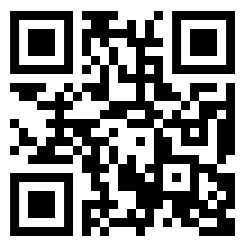 